PRESENTAZIONE OFFGRIDSUN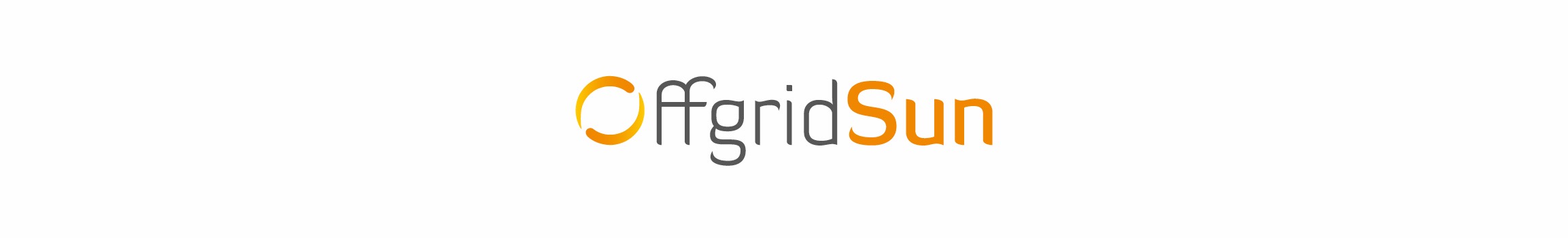 OffgridSun è un'azienda solare italiana nata nel 2017 con la visione di migliorare la qualità della vita delle persone attraverso l'accesso all'energia. Ispirata dall'SDG7 dell'Agenda 2030 delle Nazioni Unite per lo Sviluppo Sostenibile, OffgridSun ha come obiettivo principale quello di progettare, produrre e commercializzare soluzioni di energia solare innovative, accessibili e di qualità per consentire alle comunità off-grid, compresi le persone che vivono in aree remote nei paesi in via di sviluppo, di beneficiare di energia affidabile, pulita ed accessibile per migliorare la loro qualità di vita. In Africa, OffgridSun sta attualmente lavorando in circa 15 paesi in partnership con aziende locali e ONG su progetti di accesso ad energia pulita, acqua sicura, riduzione delle emissioni di CO2 tramite metodologie di cucina pulita ed uso produttivo dell'energia implementando soluzioni tecnologiche innovative ed affidabili basate sull’energia solare. Il modello di business si basa su tre componenti: 1. Commercializzazione di soluzioni solari plug & play per illuminazione e ricarica: Il prodotto OffgridSun Energy Station è un kit solare progettato e prodotto da OffgridSun per consentire alle comunità che vivono in aree remote senza elettricità di accedere a livelli base di energia che consentono di illuminare e ricaricare piccoli dispositivi elettronici (telefono, radio, torcia). Il prodotto Energy Station è stato premiato con l'etichetta "Solar Impulse Efficient Solution" e soddisfa gli standard di qualità World Bank Lighting Global. 2. Progettazione e installazione di sistemi solari su misura per l’elettrificazione di edifici di piccole/medie dimensioni sconnessi alla rete come case private, centri sanitari, scuole. I pannelli fotovoltaici montati sui sistemi OffgridSun sono prodotti dalla casa madre FuturaSun utilizzando le ultime tecnologie nel campo del settore fotovoltaico. Per l'immagazzinamento dell'energia, OffrgidSun adotta un approccio tecnologico innovativo basato sui Supercondensatori al grafene che assicurano migliori prestazioni e minor costi di manutenzione rispetto alle batterie al piombo acido, oltre che un impatto ambientale inferiore.  3. Progettazione e installazione di soluzioni tecnologiche per uso produttivo dell’energia solare quali sistemi di pompaggio solare per irrigazione e sistemi di raffreddamento solare per stoccaggio delle derrate alimentari. I kit di pompaggio solare OffgridSun sono la soluzione ideale per fornire un accesso stabile, pulito e sostenibile all'acqua sicura nelle aree rurali off-grid, per una varietà di usi come la fornitura di acqua potabile a comunità, scuole e centri sanitari, l'abbeveraggio del bestiame, l'irrigazione di piccoli appezzamenti, orti comunali, fattorie commerciali su larga scala.4. Formazione, assistenza tecnica e capacity building agli stakeholder locali: in ogni paese in cui OffgridSun opera, mira a creare connessioni commerciali e collaborazioni con aziende locali che operano nel contesto, offrendo formazione, capacity building e assistenza tecnica alle risorse umane locali. Inoltre, OffgridSun fornisce assistenza tecnica alle autorità pubbliche come comuni e ministeri e alle organizzazioni private come le ONG internazionali e locali che operano sul territorio per il design di interventi tecnici ad hoc.5. Progettazione di interventi di sviluppo: OffgridSun partecipa a bandi e gare d’appalto della cooperazione internazionale come partner di aziende locali ed enti del terzo settore (ONG, enti di ricerca, enti pubblici) per lo sviluppo di progetti di sviluppo in cui il tema dell’accesso all’energia rappresenta uno strumento per lo sviluppo socio-economico per le comunità locali. 6. Progettazione ed implementazione di progetti di riduzione delle emissioni di CO2 tramite progetti in collaborazione con enti profit e no-profit operanti nei paesi in via di sviluppo su accesso all’acqua potabile, metodologie di cottura sostenibili, accesso all’energia pulita. I progetti implementati da OffgridSun sono certificati per la generazione di crediti di carbonio commercializzabili sul mercato volontario dei crediti di carbonio. 